РОДИТЕЛЬСКИЙ КЛУБКак реагировать мудрому родителю на школьные отметки–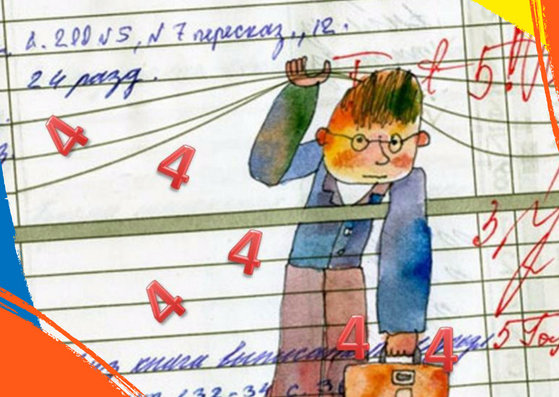 Приближается окончание учебного года – время подведения итогов. Текущий учебный год оказался необычным. Пришлось спешно и массово осваивать учение онлайн. Результаты этого скоро станут известны. О чем хочется поговорить с родителями – как реагировать на оценки.Мамы, папы, а иногда и бабушки радуются «хорошим» и расстраиваются из-за «плохих». Многие родители впадают в эмоциональную зависимость от оценок. Свои эмоции взрослые проявляют открыто и даже намеренно стремятся продемонстрировать их ребёнку: «Ты меня обрадовал!» или «Ты меня расстроил!». А ещё принято за хорошие отметки хвалить, а за плохие ругать, стыдить и наказывать.Такая реакция мам и пап настолько привычна, что кажется естественной и само-собой разумеющейся.Прежде, чем говорить о том, как стоит реагировать на отметки сына или дочери, хочу поделиться некоторыми своими мыслями на тему школьного обучения и успеваемости.1. Не все дети, будут учиться на 4 и 5.Почему?• У всех детей разные способности. Я не имею в виду, что одни более, а другие менее способны. Я напоминаю о том, что способности могут находиться в разных областях. Только часть из широкого спектра способностей и талантов раскрывается в рамках типичного учебного процесса.• Для некоторых школьников приготовление домашних заданий и работа на уроке не попадает в зону ведущего интереса и высокой личной значимости. И это естественно. Для нас, взрослых, карьера и профессиональный рост тоже далеко не для всех возглавляют иерархию ценностей.Кстати В.С. Юркевич (признанный специалист по работе с одарённые детьми) утверждает, что большинство одарённых детей в начальных классах учится не очень хорошо, так как им не свойственна так любимая учителями «старательность». Эти дети готовы массу времени и сил тратить на то, что им интересно и их трудно заставить выполнять рутинную работу (прописывать буковки и списывать слова, переписывать несколько раз, «чтобы не было помарок»).• У всех детишек разный темп формирования навыка. Одни, после объяснения на уроке, уже понимают, как выполнять подобные задания и легко справляются с первой же самостоятельной работой, а другим нужно время на освоение нового материала. Причём, это не значит, что первые «умнее» вторых. Детям с творческим типом мышления легче придумывать, чем воспроизводить то, что демонстрируют другие. Иногда в школе они производят впечатление тугодумов.2. Школьная успеваемость не показатель интеллекта.По тем же причинам, которые перечислены в пункте № 1.3. Помарки и ошибки в работе не показатель того, что ребёнок не старался. Оценивая уровень старательности, учитесь замечать количество потраченной ребёнком энергии на выполнение задания, а не ориентироваться на оценку и даже качество выполнения работы.Например, гиперактивный ребёнок тратит гораздо больше сил на выполнение письменной работы, чем ребёнок, способный управлять своей активностью.«Невнимательный» - иногда звучит из уст родителей и учителей как обвинение. Взрослые забывают, а некоторые не знают, что не все дети способны управлять своим вниманием, особенно в процессе длительной деятельности. Катастрофическое увеличение количества описок и «глупых» ошибок может быть показателем усталости.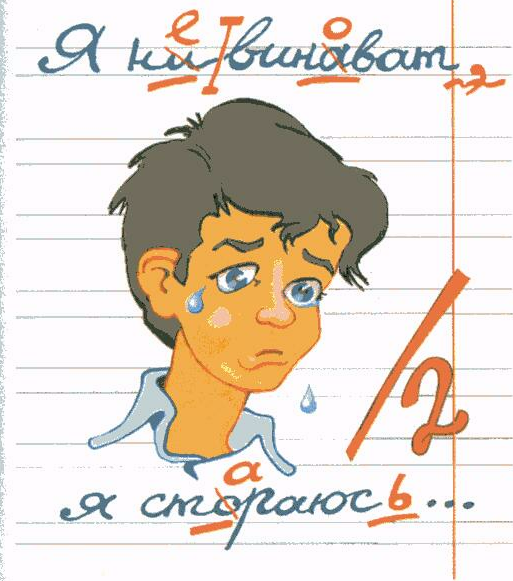 4. Ни один ребёнок и ни один подросток не мечтает о двойках!Иногда дети, получившие «плохую» оценку, нуждаются в утешении, а не в порке. Представьте, что после выговора от начальства, придя домой, вы слышите от супруга или супруги что-то типа: «Как ты мог?! Ты меня расстроил! Как тебе не стыдно!...» А ребёнку ещё труднее и обиднее. Он ждёт поддержки и понимания.5. Следите за тем, чтобы ваше общение с ребёнком не ограничивалось темой школьных отметок и выполненных /невыполненных домашних заданий.Чем больше отметки мальчиков и девочек не удовлетворяют ожидания родителей, тем этот перекос в отношениях становится более выраженным. Детям, у которых учёба идёт легко, повезло больше — у их мам и пап остаётся время поговорить со своими чадами на другие темы и сохранить приятные друг для друга отношения.6. Чем тяжелее даётся ребёнку учёба, тем в большей похвале, эмоциональной поддержке он нуждается.Давайте рассмотрим ситуацию: ребёнок старался выполнить задание, а у него не получилось или получилось «не очень» (буквы некрасивые, ответ не сходится и т.п.), а потом ещё и отметку получил низкую. И дальше по нарастающей - дети похихикали, учитель пожурил (возьмём мягкий вариант), родители расстроились/отругали или даже наказали. Нейронная сеть мозга ребенка свяжет эти неприятные переживания и учебную деятельность. В результате (по законам нейропсихологии) - у ученика неминуемо сформируется негативное отношение к учёбе и мотивация уйдёт на «ноль».7. Вместо наказаний используем «метод естественных последствий» (см далее).8. На каждую цель стоит тратить столько сил, сколько она заслуживает.Хорошая школьная успеваемость даёт множество преимуществ растущему человеку и это вполне достойная цель. Но, в погоне за знаниями и высокими оценками не лишайте ребёнка возможности жить полноценной жизнью. Помните, что у детей должно оставаться время на общение со сверстниками и членами семьи, для занятий физкультурой и любимой деятельностью.9. Помните, что назначение оценки - показать ученику насколько он усвоил тот или иной материал, какой навык у него пока недостаточно хорош.Школьная отметка - это не оценка личности, не оценка способностей, не повод расстраиваться! Отнеситесь к ней как к информации о том, что уже усвоено, а что пока нет. Это повод разобраться и найти способ решения проблемы.Если мы принимаем этот принцип, тогда фразам типа «Ты меня расстроил!» и «Как тебе не стыдно!» нет места. Наша задача - помочь ребёнку сделать вывод и выстроить план для решения возникшей проблемы.Можно предложить следующую последовательность диалога по поводу «плохой» оценки:1. Как тебе самому эта оценка?Или (когда плохие оценки стали уже типичной ситуацией и у сына или дочки включился внешний «пофигизм», как механизм психологической защиты): «Я вижу, что тебе самому эта оценка неприятна». Или даже: «Ты делаешь вид, что тебе все равно, но я вижу, что эта оценка тебе неприятна».2. Как так получилось что ты получил...?Если хотите, чтобы разговор удержался в русле поиска причины, то следите за своими интонациями. В них не должно быть обвинения и запугивания.• Наверняка ответ будет поверхностный - не отражающий истинной причины. Продолжайте задавать уточняющие вопросы до тех пор, пока не дойдёте до тех действий (или бездействий), которые привели к проблеме.• Возможно ответственность будет перекладываться на других. Например, «Сосед по парте отвлекал!». Задавайте вопросы и комментируйте ответы так, чтобы вернуть ребёнку ответственность за произошедшую ситуацию: «Как так получилось, что ты на него отвлекался?»3. Как планируешь решать проблему?Вас не должен удовлетворить обобщённый ответ типа: «Я буду стараться!» (Что именно ты будешь делать? Что конкретно ты будешь делать по-другому?), «Я исправлю!» (Как именно ты будешь исправлять?).Постарайтесь, чтобы итогом разговора был конкретный план действий.4. Этого достаточно для решения проблемы? Есть что-то, что может помешать? Как этого можно избежать?Будьте готовы к тому, что ребёнку сначала будет сложно находить ответы на вопросы, помогите ему их найти.Разговаривая таким образом, мы формируем у нашего сына или дочери алгоритм реагирования на трудности и неприятности. Мы учим сосредотачивать внимание на поиске решения проблемы — ответ на вопрос «Что делать?» важнее, чем выяснение «Кто и в чём виноват?».В этой статье я дала понять неравнодушным к судьбе своих детей родителям, что не всё так просто. Есть масса нюансов в воспитании школьников, о которых большинство родителей даже не подозревает. И в одной статье невозможно расписать все подводные камни и результаты, к которым приводят неправильные реакции на отметки и вообще учёбу в школе.Главное — не вырастить отличника, а вырастить человека способного идти по жизни уверенно, получая радость от движения к своим целям, не потерять в бездумной погоне за «пятерками» физическое и психическое здоровье детей и взаимопонимание с ними.МЕТОД ЕСТЕСТВЕ ННЫХ ПОСЛЕДСТВИЙКак не наказывать ребёнка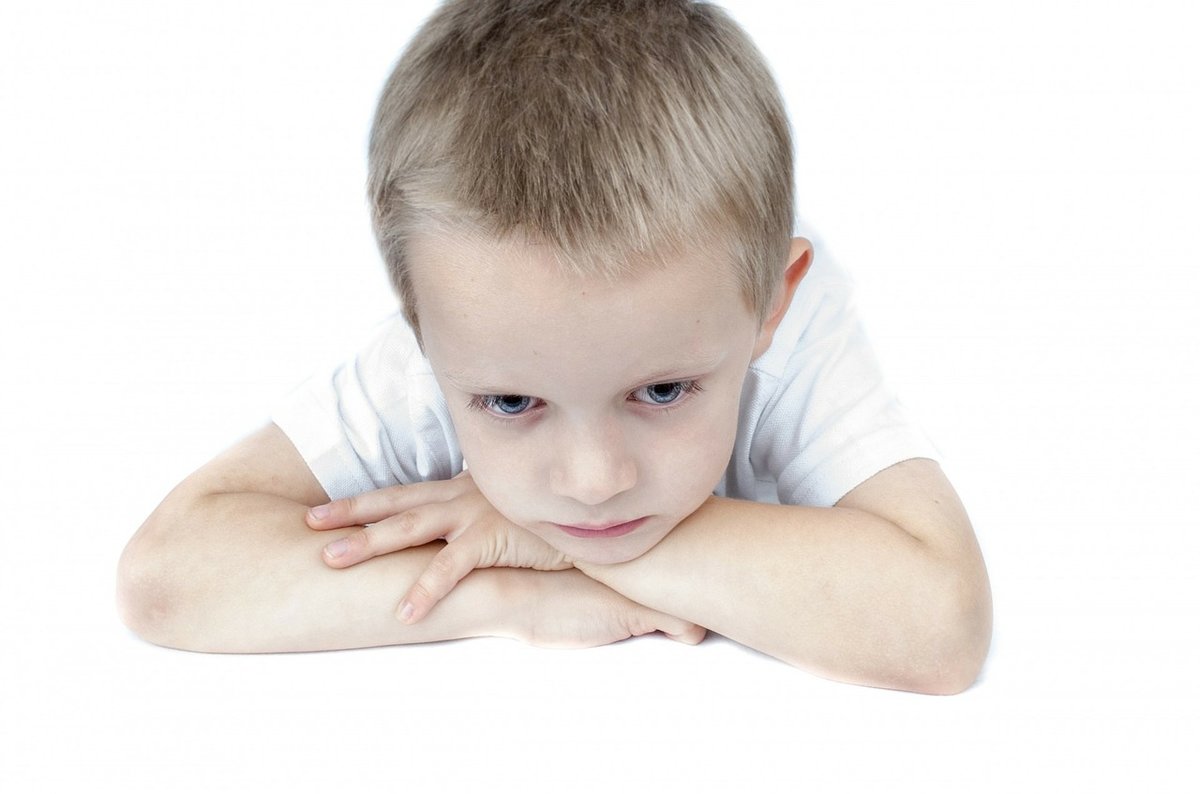 Психологи часто призывают воспитывать детей без наказаний и рассказывают о негативных последствиях наказаний. Резонно, что у родителей возникает вопрос и даже протест: «А что делать-то? За проступки пирожки раздавать? По головке гладить? Так ведь он тогда вообще…!!!».И действительно, что делать?Использовать метод естественных последствий.Разница между наказанием и естественными последствиями часто не в тех ограничениях, запретах и т.п. неприятностях, которые налагаются на ребёнка, а в том, как они преподносятся.Наказание воспринимается и преподносится как чья-то злая воля, в нашем случае злая воля родителя: «Я тебя наказываю — неделю без прогулок». Или: «Я тебя наказываю — мультика смотреть не будешь, телефон мы тебе не купим» и т.п.Когда ребёнок слышит подобное, как вы думаете, что в этот момент он чувствует? Когда детям задают этот вопрос, они часто отвечают, что чувствуют обиду и иногда злость. А на вопрос: «Чего хочется тебе в этот момент?» отвечают: «Хочется, что бы не ругали», «Что бы мама не орала», «Что бы разрешили». То есть, ребёнок хочет, чтобы вы отменили наказание.«Хочу изменить свое поведение» — очень редкий ответ. Очень-очень редкий. А ведь, когда мы наказываем ребёнка, именно на такое решение нашего сына или дочери мы рассчитываем. Мы искренне желаем наказанием пробудить у нашего отпрыска стремление изменить своё поведение. Не так ли?В некоторых случаях ребёнок, всё же, принимает решение больше так не делать, но слишком часто это решение звучит следующим образом: «Я больше так не буду, а то опять накажут».Как вам такое решение? – Честно говоря, не очень!...  Почему? – Потому что, когда внешнего контроля не будет - ребёнок снова легко поступит таким же образом.Так что же делать?Ограничения, запреты и другие «неприятности» стоит преподносить как естественные последствия. Избегайте выражений типа: «Ты наказан», «Я тебя наказываю», «Мы его наказали».Важно самим поменять мировоззрение и научиться мыслить другой логикой: из-за поступка возникла проблема — надо решить, уладить;
у кого-то из-за наших действий неприятность — компенсировать.В такой модели мышления нет места наказаниям.Вот несколько конкретных примеров:- Я вижу, что ты сам понимаешь, что тебе нужно больше заниматься, чтобы исправить плохие оценки и «сдать долги» по заданиям. Поэтому ближайшую неделю тебе совершенно некогда будет гулять.- Ты разбил люстру в детском саду. Да, я понимаю, что ты нечаянно. Но детский сад тоже не виноват, поэтому нам придётся вместо новогоднего костюма (посещения детского парка, обещанной машинки и т.п.) потратить деньги на новую люстру.- Ты взял без спроса и истратил семейные деньги, которые были отложены на … , их необходимо вернуть в семью. Поэтому, я попрошу бабушку и дедушку, чтобы они на праздник дарили тебе не подарки, а деньги, которые ты сможешь вернуть в семейный бюджет.- Ты капризничал всё утро и я очень устала, да и настроение у меня уже нет. Идти в парк мне уже не хочется. Чтобы поднять себе настроение, я …., а ты в это время занимай себя сам. Можешь порисовать, поиграть с игрушками или ещё что-нибудь не шумное поделать.- Я вижу, что наличие айфона создаёт тебе массу проблем, учителя говорят, что и на уроках ты не можешь от него оторваться, поэтому мы с папой решили, что пока тебе будет лучше пожить с телефоном попроще...» Успехов в воспитании!